Раздел 1. Общая информацияРазработку необходимо выполнить в 1С:ERP 2.5.12.87 в существующем расширении «Elf доработки склад».Раздел 2. Состав работСправочник «Серии номенклатуры»В справочник «Серии номенклатуры» необходимо добавить следующие данные:Документ приобретения, тип - документ «Приобретение товаров и услуг»Поставщика, тип – справочник «Партнеры»Необходимость возврата, тип - перечисление «Необходимость возврата» со значениями «Возврат не определен», «К возврату» и «Возврат не требуется»Необходимость возврата также требуется добавить на форму «Регистрация серий товаров» в табличные части «Ввод» и «Выбор».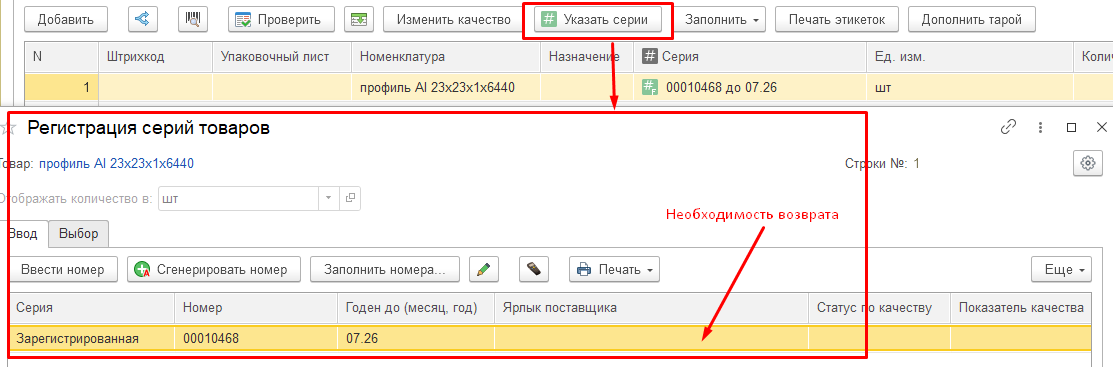 Документ «Приходный ордер на товары»При проведении документа «Приходный ордер на товары» эти добавленные реквизиты серий должны заполняться автоматически, но только в том случает если они не заполнены:Документ приобретения - заполняется значением реквизита «Распоряжение» документа «Приходный ордер на товары», если распоряжением является документ «Приобретение товаров и услуг».Поставщик – заполняется поставщиком из документа приобретенияНеобходимость возврата - заполняется значением «Возврат не определен».